NařízeníJihomoravského krajeze dne 26.09.2023o zřízení přírodní památky Kostická čista a jejího ochranného pásmaRada Jihomoravského kraje vydává podle § 36 odst. 1, § 37 odst.  § 44 odst. 3 a § 77a odst. 2 zákona č. 114/1992 Sb., o ochraně přírody a krajiny, a v souladu s § 7 a § 59 odst. 1 písm. k) zákona č. 129/2000 Sb., o krajích (krajské zřízení), toto nařízení:Čl. 1Předmět úpravy a ochranyZřizuje se přírodní památka Kostická čista (dále jen „přírodní památka“) a její ochranné pásmo. Předmětem ochrany je zachovalý komplex vlhkých periodicky zaplavovaných luk, mokřadních stanovišť vázaných na mrtvá ramena, tůně a vodní kanály, porosty lužního lesa a také celá řada ohrožených druhů živočichů a rostlin.Čl. 2Vymezení přírodní památkyPřírodní památka se nachází na území Jihomoravského kraje, v okrese Břeclav, v katastrálním území Tvrdonice. Hranice přírodní památky se stanoví uzavřeným geometrickým obrazcem s přímými stranami, jehož vrcholy jsou určeny souřadnicemi udanými v jednotné trigonometrické síti katastrální. Seznam souřadnic uzavřeného geometrického obrazce a jeho jednotlivých vrcholů uspořádaných tak, jak jdou v obrazci za sebou, je obsažen v příloze č. 1 tohoto nařízení. Grafické znázornění území přírodní památky je obsaženo v příloze č. 3 tohoto nařízení.Čl. 3Bližší ochranné podmínkyJen s předchozím souhlasem příslušného orgánu ochrany přírody lze na území přírodní památky:používat chemické přípravky,měnit druh nebo způsob využití pozemků,provádět terénní úpravy, narušovat půdní vrstvy,umisťovat, povolovat nebo provádět stavby i dočasného charakteru,provádět jiné činnosti, které by mohly vést k poškození předmětu ochrany.Předchozí souhlas se nevyžaduje, pokud je daná činnost v souladu se schváleným plánem péče o přírodní památku.Čl. 4Vymezení ochranného pásmaOchranné pásmo přírodní památky se nachází na území Jihomoravského kraje, v okrese Břeclav, v katastrálním území Tvrdonice. Hranice ochranného pásma přírodní památky se stanoví uzavřeným geometrickým obrazcem s přímými stranami, jehož vrcholy jsou určeny souřadnicemi jednotné trigonometrické sítě katastrální1). Seznam souřadnic vrcholů geometrického obrazce tak, jak jdou v obrazci za sebou, je uveden v příloze č. 2 k tomuto nařízení. Grafické znázornění území ochranného pásma přírodní památky je obsaženo v příloze č. 3 tohoto nařízení.Čl. 5Závěrečná ustanoveníToto nařízení nabývá účinnosti dne 01.12.2023.Toto nařízení bylo schváleno usnesením Rady Jihomoravského kraje č. 7782/23/R111 dne 26.09.2023.Příloha č. 1 k nařízení Jihomoravského kraje o zřízení přírodní památky Kostická čista a jejího ochranného pásmaSeznam souřadnic jednotné trigonometrické sítě katastrální jednotlivých vrcholů geometrických obrazců, kterými jsou stanoveny hranice přírodní památky Kostická čista.Geometrický obrazec 1 – hranice přírodní památky Kostická čista.Příloha č. 2 k nařízení Jihomoravského kraje o zřízení přírodní památky Kostická čista a jejího ochranného pásmaSeznam souřadnic jednotné trigonometrické sítě katastrální jednotlivých vrcholů geometrického obrazce, kterými jsou stanoveny hranice ochranného pásma přírodní památky Kostická čista.Geometrický obrazec 2 – hranice ochranného pásma přírodní památky Kostická čista.Příloha č. 3 k nařízení Jihomoravského kraje o zřízení přírodní památky Kostická čista a jejího ochranného pásmaGrafické znázornění hranic přírodní památky Kostická čista a jejího ochranného pásma.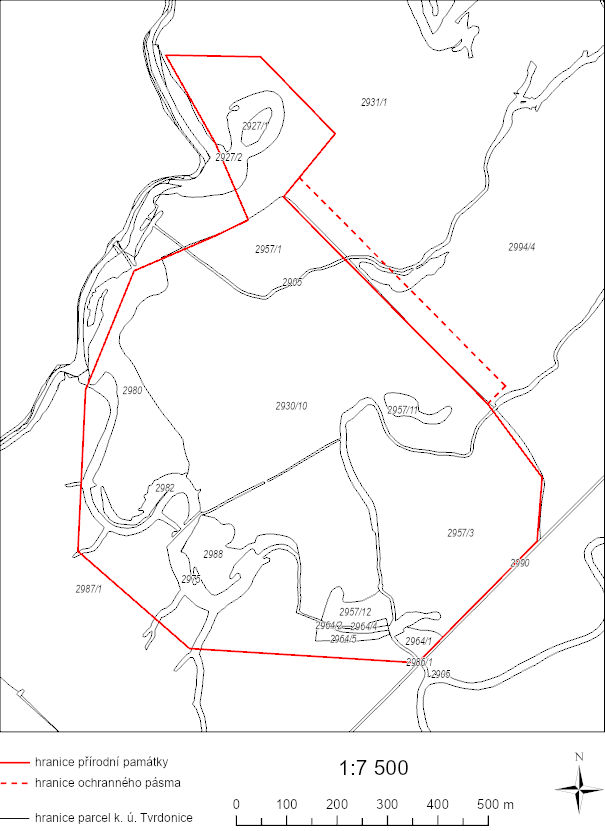 Mgr. Jan Grolich v. r.hejtmanLukáš Dubec v. r.náměstek hejtmanačíslo bodusouřadnice – Y (m)souřadnice – X (m)pořadí bodu v obrazci772020018140005575227.401213918.041772020018140004575306.761213735.012772020018140003575119.571213758.113772020018140002574988.651213925.344772020018140017575068.241214004.215772020018140001575103.961214039.606772020018140016574904.421214289.207772020018140015574743.901214489.798772020018140014574651.401214646.629772020018140013574674.761214771.8210772020018140012574935.661214986.5811772020018140011575382.841214911.0012772020018140010575582.921214695.8613772020018140009575534.301214378.9714772020018140008575413.841214154.1715772020018140007575251.131214103.6016772020018140006575178.011214077.5317772020018140005575227.401213918.041číslo bodusouřadnice – Y (m)souřadnice – X (m)pořadí bodu v obrazci772020018140001575103.961214039.601772020018140017575068.241214004.212772020018140018574865.301214258.073772020018140019574704.861214458.554772020018140015574743.901214489.795772020018140016574904.421214289.206772020018140001575103.961214039.601